	В связи с допущенной технической ошибкой в приложении к постановлению Главы ЗАТО г. Зеленогорска от 03.07.2020 № 17-пг            «Об утверждении 6 членов Общественной палаты города Зеленогорска от Главы ЗАТО г. Зеленогорска», на основании Положения об Общественной палате города Зеленогорска, утвержденного решением Совета депутатов ЗАТО г. Зеленогорска от 03.07.2015 № 12-79р, руководствуясь Уставом города,	ПОСТАНОВЛЯЮ:Внести в  постановление  Главы ЗАТО г. Зеленогорска от 03.07.2020 № 17-пг «Об утверждении 6 членов Общественной палаты города Зеленогорска от Главы ЗАТО г. Зеленогорска» изменения, заменив  в пункте 5 приложения слова «Шашило Дмитрий Вячеславович» словами «Шашило Дмитрий Вячеславич». Настоящее  постановление  вступает  в  силу в   день подписания и подлежит опубликованию в газете «Панорама».Глава ЗАТО г. Зеленогорска						М.В. Сперанский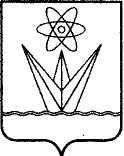 ГЛАВАЗАКРЫТОГО АДМИНИСТРАТИВНО – ТЕРРИТОРИАЛЬНОГО ОБРАЗОВАНИЯ  ГОРОДА  ЗЕЛЕНОГОРСКА КРАСНОЯРСКОГО КРАЯП О С Т А Н О В Л Е Н И ЕГЛАВАЗАКРЫТОГО АДМИНИСТРАТИВНО – ТЕРРИТОРИАЛЬНОГО ОБРАЗОВАНИЯ  ГОРОДА  ЗЕЛЕНОГОРСКА КРАСНОЯРСКОГО КРАЯП О С Т А Н О В Л Е Н И ЕГЛАВАЗАКРЫТОГО АДМИНИСТРАТИВНО – ТЕРРИТОРИАЛЬНОГО ОБРАЗОВАНИЯ  ГОРОДА  ЗЕЛЕНОГОРСКА КРАСНОЯРСКОГО КРАЯП О С Т А Н О В Л Е Н И ЕГЛАВАЗАКРЫТОГО АДМИНИСТРАТИВНО – ТЕРРИТОРИАЛЬНОГО ОБРАЗОВАНИЯ  ГОРОДА  ЗЕЛЕНОГОРСКА КРАСНОЯРСКОГО КРАЯП О С Т А Н О В Л Е Н И ЕГЛАВАЗАКРЫТОГО АДМИНИСТРАТИВНО – ТЕРРИТОРИАЛЬНОГО ОБРАЗОВАНИЯ  ГОРОДА  ЗЕЛЕНОГОРСКА КРАСНОЯРСКОГО КРАЯП О С Т А Н О В Л Е Н И Е16.07.2020№19-пгО внесении изменений в  постановление Главы ЗАТО     г. Зеленогорска от 03.07.2020  № 17-пг «Об утверждении        6 членов Общественной палаты города Зеленогорска от  Главы ЗАТО  г. Зеленогорска»О внесении изменений в  постановление Главы ЗАТО     г. Зеленогорска от 03.07.2020  № 17-пг «Об утверждении        6 членов Общественной палаты города Зеленогорска от  Главы ЗАТО  г. Зеленогорска»